Мастер-класс по изготовлению работы «Игрушка на ёлку-«Свинка» Цель: учить детей 5-7 лет создавать своими руками поделки.Задачи:  1.Познакомить с последовательностью выполнения работы.2.Учить аккуратно наклеивать части поделки.3.Учить анализировать образец, подбирать материал необходимый для занятия.4.Упражнять в использовании ножниц.5.Учить доводить начатое дело до конца.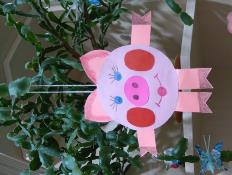 Способ выполнения:1.Возьмите розовую бумагу разных оттенков.        -обведите на бумаге трафареты: 2. Вырежьте их по контуру.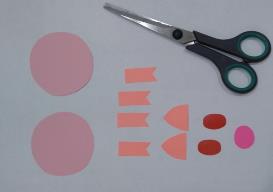 3.Приклейте части поросенка к туловищу:4.Поделку перевернуть на другую сторону.Оформляем мордочку: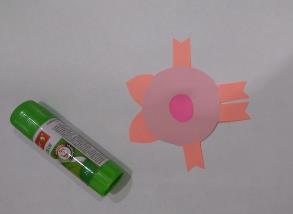 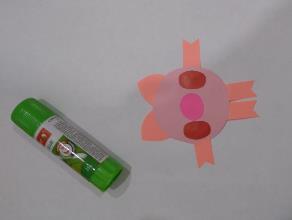 - возьмите цветные карандаши (фломастеры)- рисуем последовательно: глаза, ресницы, нос, рот, копытца, шерстку на ушах;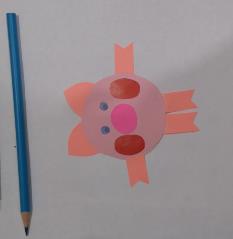 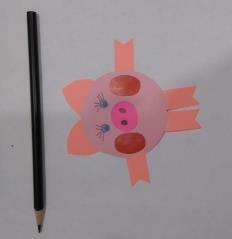              глаза                                                      ресницы, нос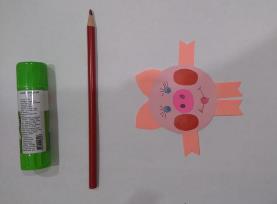 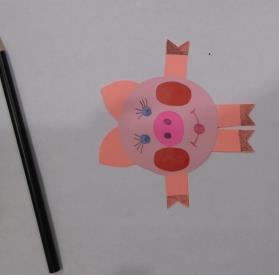              рот                                                                            копытца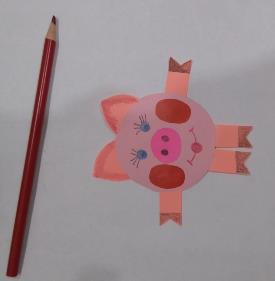 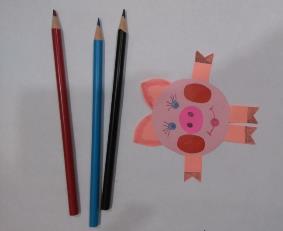                шерстка на ушах                                                                Оформляем хвостик у поросенка:- отрежьте полоску бумаги;- накрутите ее на карандаш и хорошо прижмите;- вытащите карандаш, полоска остается в закрученном положении – получился хвостик;- приклейте его; 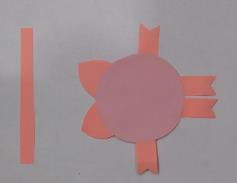 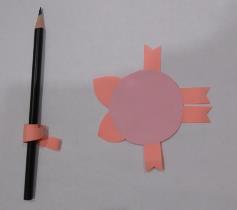 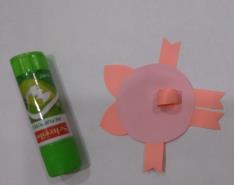 Делаем петельку-возьмите скотч и нитку-отрежьте нитку (примерно сантиметров 15),-согните ее пополам и скотчем приклейте на спинке поросенка (около ушей).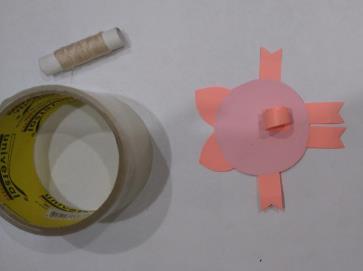 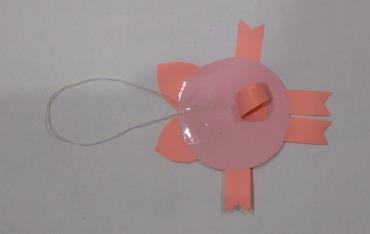 8.Работы детей.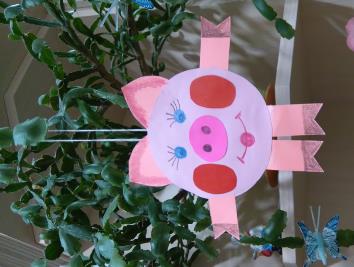 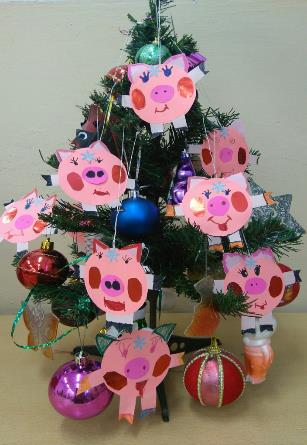 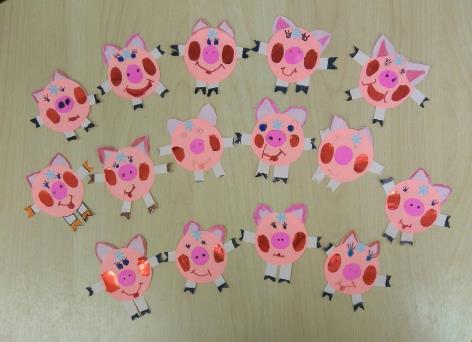 Материал для занятий:-  тонированная бумага розовых оттенков- цветная бумага красного цвета.- цветные карандаши (фломастеры)- трафареты (туловище, ноги, уши, щечки)-  клей-карандаш-  ножницы- простой карандаш - скотч - нитки-трафареты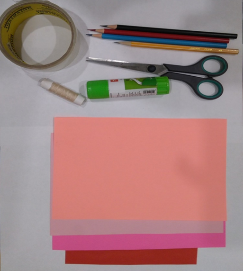 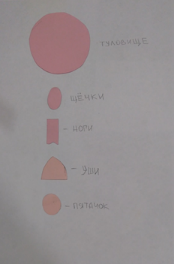       - ноги (4шт.),  уши  (2шт.)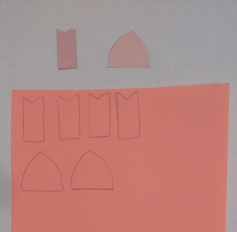  - пятачок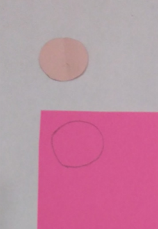     -туловище  (2шт.)                                    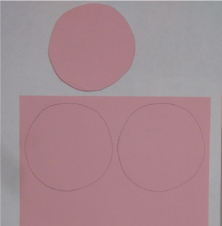      - щечки (2шт.)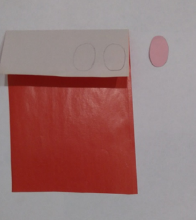 а) внизу круга приклейте две ноги рядом;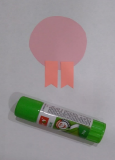 б) с левой стороны и с правой стороны круга приклейте ноги (руки);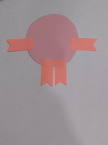 в) вверху круга приклейте уши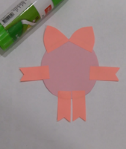 г) на круг приклейте второй круг, чтобы не было видно, где приклеивали детали;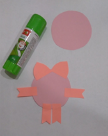 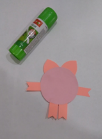 